关于举办2023年网络安全标准线上知识竞赛的通知信安秘字〔2023〕176号 各有关单位：为加强网络安全国家标准宣传，普及网络安全标准化知识，提升全社会网络安全标准化意识，营造网络安全标准化良好环境，全国信息安全标准化技术委员会秘书处现组织开展2023年网络安全标准线上知识竞赛，欢迎各有关单位积极组织相关人员参与，现将有关事项通知如下。一、竞赛时间起止时间：2023年12月5日至12月24日。二、参赛人员网络安全标准化相关从业人员及其他社会群众。三、竞赛方式和规则（一）方式通过微信扫描二维码或点击竞赛活动链接参与竞赛。（二）规则1、竞赛题目包括网络安全国家标准知识、标准编写基本知识、网络安全相关法律法规、标准化相关法律法规、信安标委基础知识和国际标准化知识等。2、竞赛分为基础赛和专业赛两种模式，可自行选择参与。题型分为单选题、多选题、判断题三种。基础赛将随机抽取10道题，其中包括5道单选题、3道多选题和2道判断题，每题分值10分，满分100分；专业赛将随机抽取20道题，其中包括10道单选题、5道多选题和5道判断题，每题分值5分，满分100分。3、参赛者开始答题后，系统自动随机生成试卷，答题完毕系统自动评分并进行排名。参赛者可一次或多次答题，系统将选最佳成绩作为最终参赛成绩。四、奖项设置基础赛满分的参赛者可参与幸运红包抽奖。专业赛设一、二、三等奖和优秀奖，按照成绩排名顺序确定获奖名单，给予相应奖励。成绩排名顺序综合考虑答题得分及时长。竞赛获奖情况将在信安标委网站和微信公众号上公告。五、竞赛链接及二维码  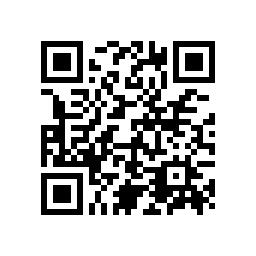 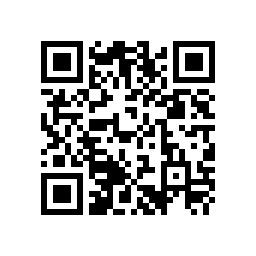 基础赛https://ks.wjx.top/vm/YN6cTT2.aspx      专业赛https://ks.wjx.top/vm/h4bKXLD.aspx全国信息安全标准化技术委员会秘书处2023年12月5日